附件1全国12317平台与12345平台整合技术方案一、背景为贯彻落实《国务院办公厅关于进一步优化地方政务服务便民热线的指导意见》《国家乡村振兴局综合司关于进一步完善12317平台整合工作的通知》，协调各地12345平台与全国12317平台相关业务规范对接，推进各地12317与12345整合工作，制定本方案。二、目标为推动政务热线服务部门建立“互联互通、业务规范、高效协同、便民利企”的协同机制，同时确保全国统一建设集中管理的12317平台业务持续稳定运转，通过制定和实施本方案，支持各地12345平台改造，完成全国12317平台改造，协调12317平台与各地12345平台相关业务规范对接，实现12317和12345双号并行的整合目标。全国12317平台采用全国大集中建设模式，覆盖国家、省、市、县四级，电话开通到国家和省级，业务开通到省、市、县，12317平台已实现了群众来电、来信、来访、电子邮件等不同渠道的业务整合。此次方案仅适用省级12345平台与12317平台的电话业务整合。三、整合方案全国12317平台采用全国大集中建设模式，覆盖了国家、省、市、县四级，电话开通到国家和省级，业务开通到省、市、县，12317平台已实现了群众来电、来信、来访、电子邮件等不同渠道的业务整合。此次方案仅适用省级12345平台与12317平台的电话业务整合。各地省级12345平台与12317平台电话业务采用工单转接和话务转接两种模式进行整合。（一）工单转接1.业务流程各省通过当地通信管理局协调，将本省12317呼叫指向改为省12345的呼转底号。更改后，当地群众拨打“12317”号码统一进入当地12345平台接听，拨打“01012317”则进入国家乡村振兴局12317坐席接听。12345平台将涉及乡村振兴局业务的工单数据实时全量推送给省12317平台，由省12317平台业务员进行转办、调查、报告审核、反馈等业务处理，将办理的结果信息返回给12345平台。工单转接业务流程图见附图1。2.数据对接为保证12345平台业务录入信息跟12317平台数据标准保持一致，12317平台提供页面调用和接口调用两种方式与省12345平台进行数据对接。页面调用在12345平台录入界面中，根据群众反映问题进行判断，如属于12317业务范畴，按照投诉、申报和咨询分别调用12317平台投诉、申报和咨询登记页面进行填报，将填报后的工单信息推送12317平台，同时留存本地。在12317平台进行后续处理环节，对于办理的结果信息，12317平台通过接口调用将结果推送给12345平台。图1  投诉调用页面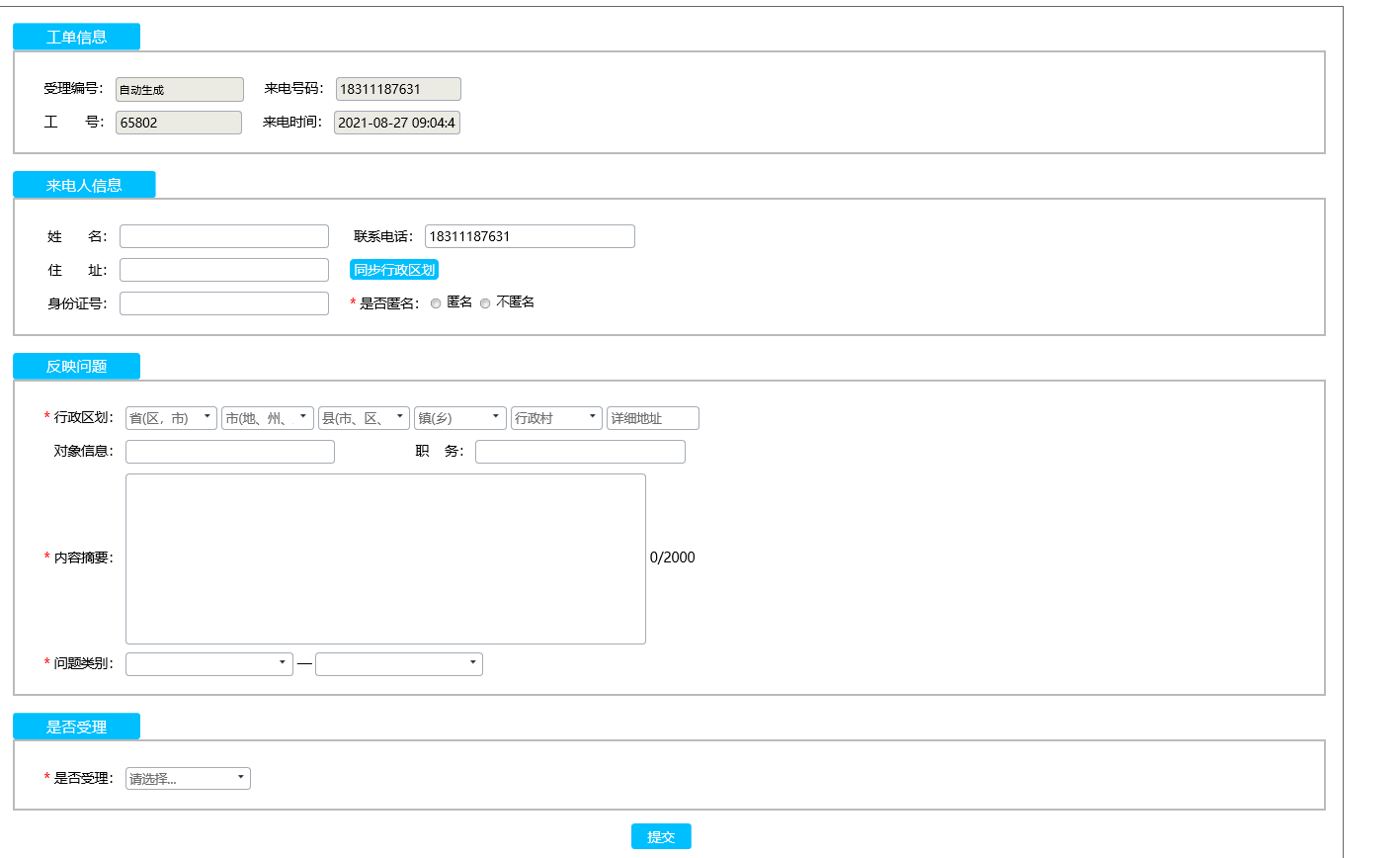 图2  咨询调用页面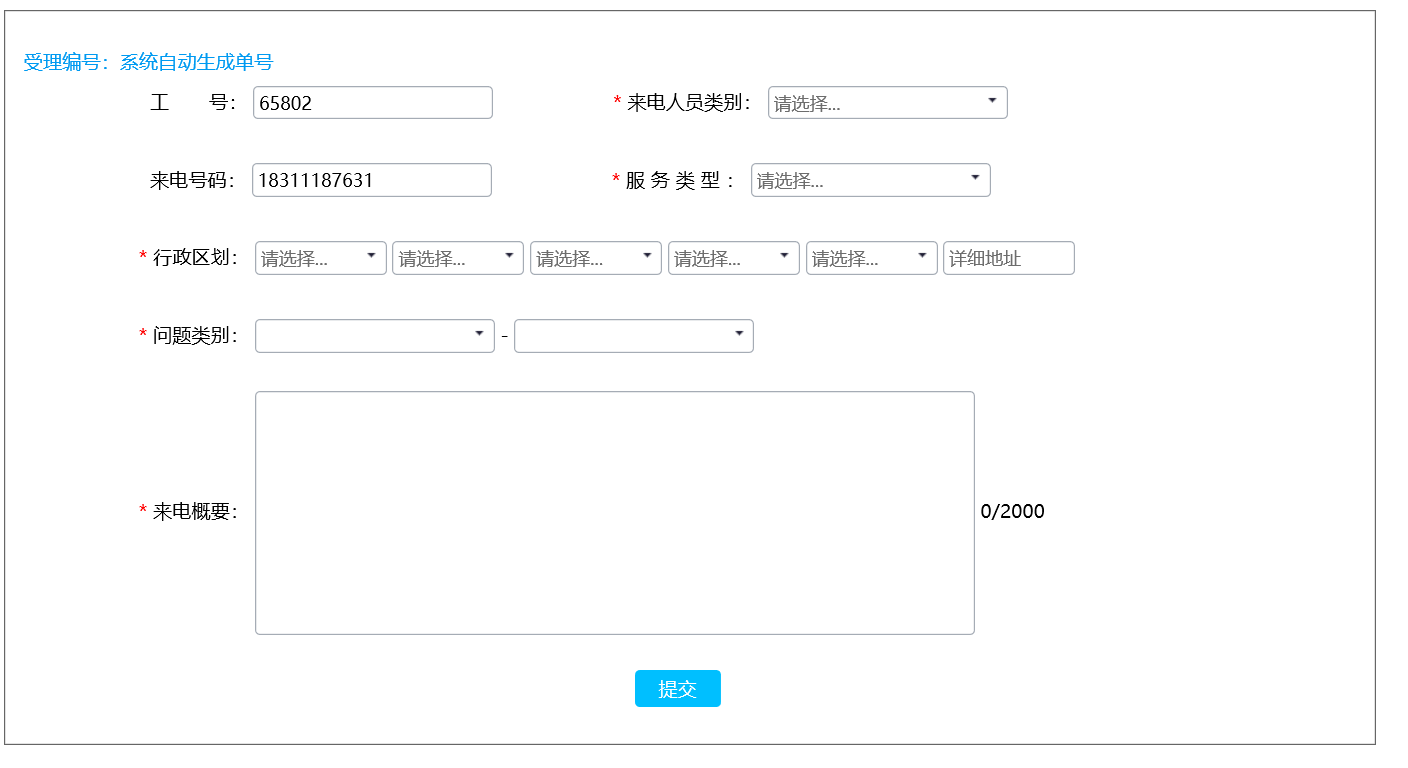 图3  申报调用页面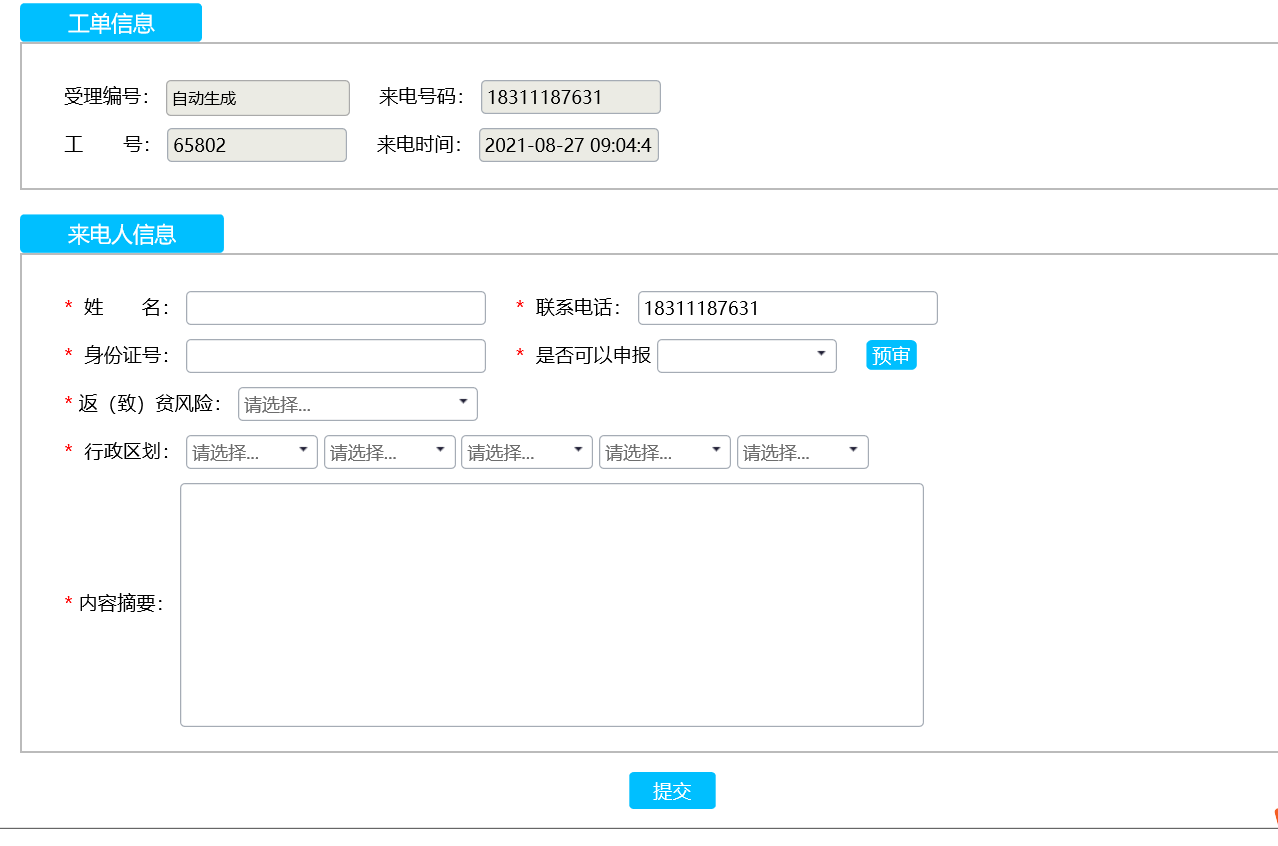 接口调用省级12345 平台通过接口调用，将接收到的12317相关业务的工单提交到全国12317平台。涉及投诉、申报和咨询,12345平台分别按照要求录入必填项(详见数据要求),对派送到12317平台的工单，相关人员要进行初审，以确保接收到的12345工单符合12317平台业务标准。对于办理的结果信息，12317平台通过接口调用将结果反馈给12345平台。3.人员配置和职责分工工单转接模式整合完成后，省12345平台设置12317专席人员负责接听群众打入的12317电话，并按分类将涉及乡村振兴局相关业务工单转给省12317平台；省12317平台不再保留坐席员，但需保留业务人员负责受理12345平台的转办件、本省接到的其它信访件以及国家乡村振兴局的转办件，根据实际情况选择向下级转办或省级办理，最终将省12345平台转办件的结果反馈给12345平台；市、县两级12317平台业务员职责不变，负责省12317平台转办件的转办、办理和审核（见附表）。（二）话务转接1.业务流程各省通过当地通信管理局协调，将本省12317呼叫指向改为省12345的呼转底号。当地群众拨打“12317”号码进入12345平台接听，12345平台将涉及我局业务的电话经外呼“02112317”进入全国12317平台，由省12317坐席员接听并受理。话务转接业务流程图详见附图2。2.人员配置和职责分工话务转接模式整合完成后，省12345平台负责接听12317电话，将涉及乡村振兴局相关业务的电话转接到省12317平台；省12317平台坐席员和业务员均保留原职责不变，坐席员负责接听电话记录工单，业务员负责处理电话工单和本省接到的其它信访件以及国家乡村振兴局的转办件；市、县两级12317平台业务员职责不变，负责省12317平台转办件的转办、办理和审核（见附表）。四、数据要求1.自主申报填写信息2.投诉举报填写信息3.咨询填写信息4.退单返回结果信息5.延期返回结果信息6.调查核实信息7.自主申报结果信息8.退单信息9.延期信息10.区划信息附件1返（致）贫风险附件2问题类别附图1 12345平台与12317平台工单转接业务流程图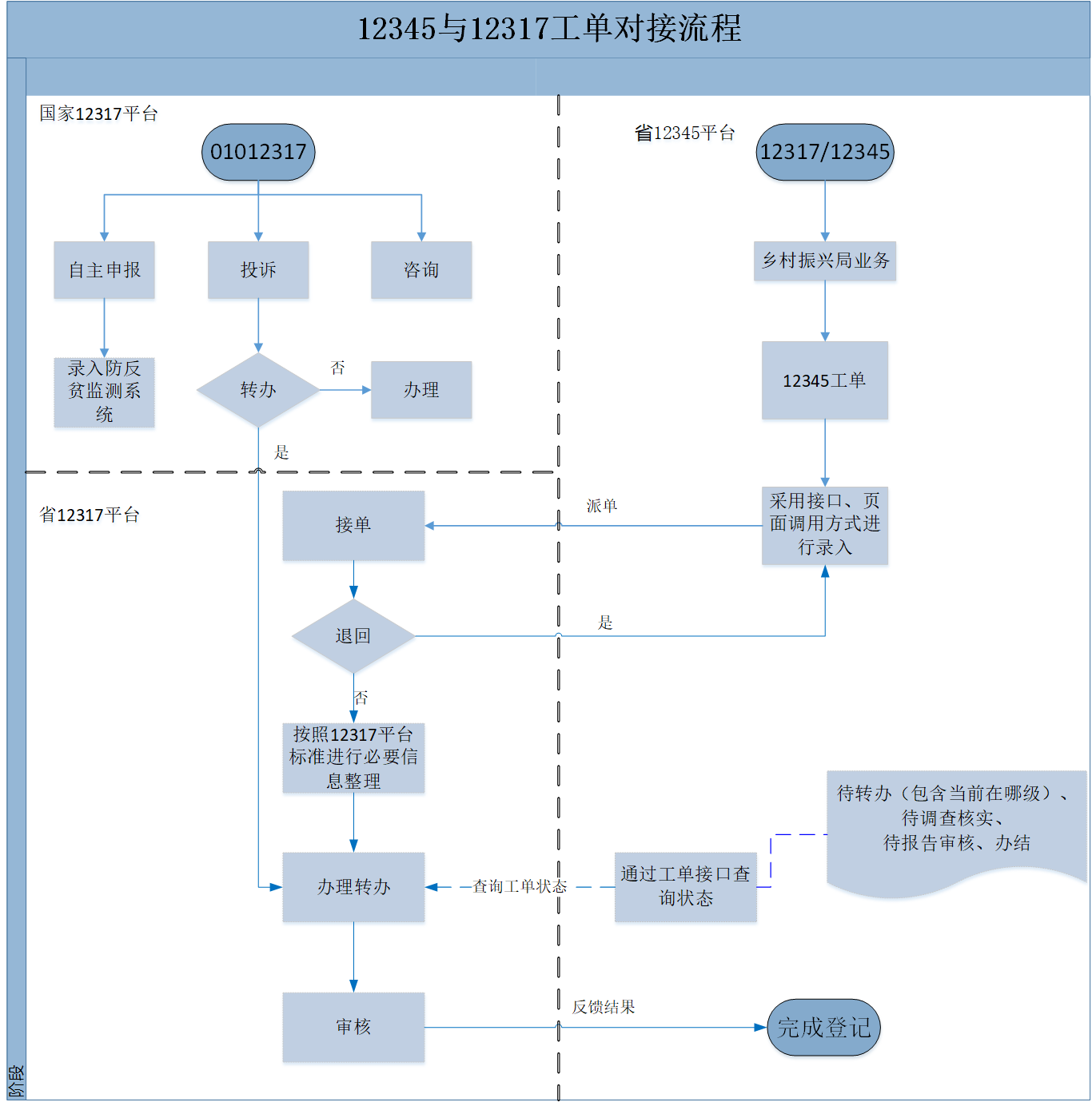 附图2 12345平台与12317平台话务转接业务流程图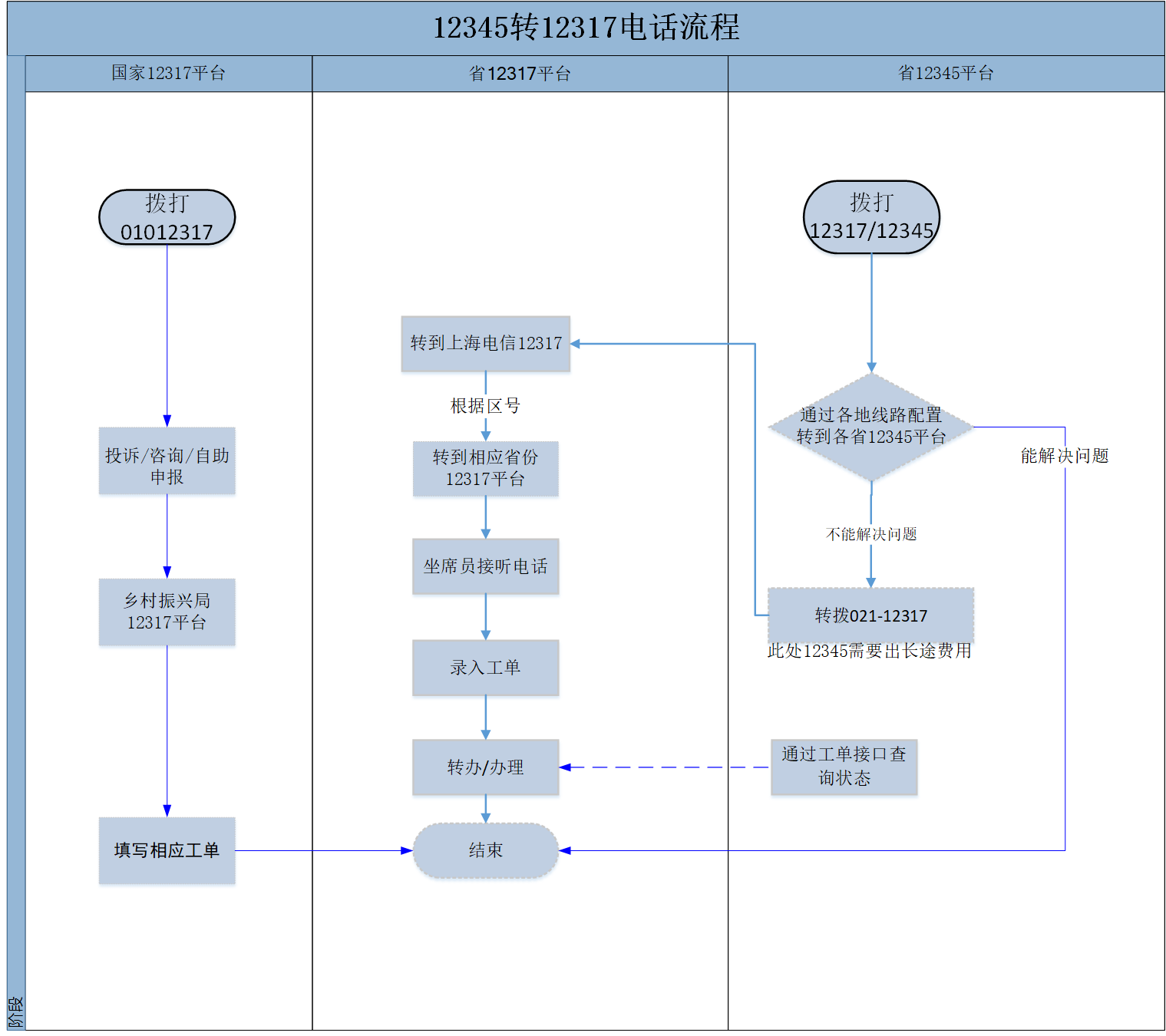 附表各部门人员和职能分工表指标名称是否必填备注受理编号是自动生成工号是自动生成来电号码是自动生成来电时间是自动生成姓名是来电人信息联系电话是来电人信息身份证号是来电人信息行政区划是五级区划（区划传输有两种方式，一种是调用12317提供的区划接口，一种是以文本形式传给12317）内容是反映问题具体内容返（致）贫风险是返（致）贫风险（详见附件1）指标名称是否必填备注受理编号是自动生成工号是自动生成来电号码是自动生成来电时间是自动生成姓名来电人信息（如果是匿名那么来电人信息是必填项，如果不是匿名，来电人信息可以是不必填项）联系电话来电人信息（如果是匿名那么来电人信息是必填项，如果不是匿名，来电人信息可以是不必填项）住址来电人信息（如果是匿名那么来电人信息是必填项，如果不是匿名，来电人信息可以是不必填项）身份证号来电人信息（如果是匿名那么来电人信息是必填项，如果不是匿名，来电人信息可以是不必填项）是否匿名是来电人信息（如果是匿名那么来电人信息是必填项，如果不是匿名，来电人信息可以是不必填项）行政区划是五级区划+详细地址（区划传输有两种方式，一种是调用12317提供的区划接口，一种是以文本形式传给12317）对象信息否投诉对象信息内容是投诉问题具体内容问题类别是投诉问题类型业务类别（详见附件2）办结日期是工单办结的时间指标项名称是否必填备注受理编号是自动生成工号是自动生成来电人员类别是选择来电用户是贫困户、社会公众或扶贫工作人员来电号码是自动生成来电时间是自动生成服务类型是来电用户来电目的（咨询或者建议）行政区划是五级区划+详细地址（区划传输有两种方式，一种是调用12317提供的区划接口，一种是以文本形式传给12317）问题类别是来电用户咨询或者建议的内容所属的业务类别（详见附件2）内容摘要是来电人咨询内容指标项名称是否必填备注受理编号是退单的工单编号是否同意是1同意，2不同意批复意见是12345批复意见指标项名称是否必填备注受理编号是退单的工单编号是否同意是1同意，2不同意批复意见是12345批复意见指标项名称备注调查核实时间填写调查核实的时间调查人员信息包含姓名、职务、联系电话反馈信访人情况反馈信访人情况摘要调查报告可上传调查报告附件（支持word、图片、PDF、压缩包等类型文件上传）审核人员信息包含姓名、职务、联系电话审核时间审核调查报告的时间属实情况包含属实、部分属实、不属实金额数量报告中涉及的金额数量指标项名称备注受理人信息受理人姓名、电话受理时间受理自主申报时间办理信息办理人姓名、电话办结时间自主申报办结时间指标项名称是否必填备注受理编号是退单的工单编号退单理由是12317退单理由指标项名称是否必填备注受理编号是退单的工单编号延期理由是延期理由延期时间是默认单位（天）指标项名称是否必填备注行政区划父节编码是行政区划父节点：备注：1、初始值由12317提供；2、获得三级以上内容传递对应的ID。区划编码是区划名称是数值描述1因病2因学3因残4因自然灾害5因意外事故6因产业项目失败7因务工就业不稳8因缺劳动力9其它数值描述1防返贫监测帮扶2低保3危房改造4土地占用5易地扶贫搬迁6社会救助7残疾人补助8贪污腐败9小额信贷10灾后重建11社会保险12农补农建13公路修建14拖欠农民工工资15新型农村合作医疗16水利设施17其它18防返贫监测帮扶：精准识别19防返贫监测帮扶：精准退出20防返贫监测帮扶：精准帮扶21防返贫监测帮扶：资金使用22防返贫监测帮扶：项目管理23防返贫监测帮扶：政策执行24防返贫监测帮扶：其它整合模式省12345平台省12345平台省12317平台省12317平台市12317平台市12317平台县12317平台县12317平台工单转接人员职责人员职责人员职责人员职责工单转接专席接听群众打入的12317电话，并将涉及乡村振兴局相关业务按分类填写工单转给省12317平台。业务员受理12345平台的转办件、本省接到的其它信访件以及国家乡村振兴局的转办件，根据实际情况选择向下级转办或省级办理，最终将省12345平台转办件的结果反馈给12345平台。业务员受理省12317平台的转办件和本市接到的其它信访件，根据实际情况选择向下级转办或自行办理。业务员办理市12317平台的转办件，并将处理结果告知当事人或问题反映人。话务转接人员职责人员职责人员职责人员职责话务转接坐席员接听群众打入的12317电话，并将涉及乡村振兴局相关业务的电话通过外呼０２１-１２３１７转给省１２３１７坐席。坐席员接听12345平台转过来的电话，按分类记录工单。业务员受理省12317平台的转办件和本市接到的其它信访件，根据实际情况选择向下级转办或自行办理。业务员办理市12317平台的转办件，并将处理结果告知当事人或问题反映人。话务转接坐席员接听群众打入的12317电话，并将涉及乡村振兴局相关业务的电话通过外呼０２１-１２３１７转给省１２３１７坐席。业务员受理省12317平台的工单、本省接到的其它信访件以及国家乡村振兴局的转办件，根据实际情况选择向下级转办或省级办理。业务员受理省12317平台的转办件和本市接到的其它信访件，根据实际情况选择向下级转办或自行办理。业务员办理市12317平台的转办件，并将处理结果告知当事人或问题反映人。